TranscriptHelen: Do you have to read at the table?Bob: Huh, yeahHelen: Smaller bites Dash, Yikes!!Helen: Bob, could you help the carnivore cut his meat?Helen: Dash, you have something you want to tell your father about school?Dash: Uh... Hm... Well, we dissected a frog!Helen: Dash got sent to the office againBob: Good, goodHelen: No Bob, that's badBob: What?Helen: Dash got sent to the office again!Bob: What! What for?Dash: Nothing!Helen: He put a tack on the teacher's chair, during classDash: Nobody saw me, you could barely see it on the tapeBob: They caught you on tape and you still got away with it! Whoah!Bob: You must have been booking, how fast do you think you were going?Helen: Bob, we are not encouraging thisBob: No, I'm not encouragingBob: I'm just asking how fast he...Helen: Honey!Worksheet Exercise One: Listen and write the answers next to the question.What are they having for dinner?What did Dash dissect at school?What did Dash do during class?Did Dash get away with it?Exercise Two: Listen carefully, think, and write your answer.Was Bob paying attention to his wife during dinner? Explain your answer.Exercise Three: Talk to your partner freely about any of the following questions below. And remember no writing. Do you have any interesting stories about something that happened in school?Who usually talks the most during dinner at home?Do you pay attention during family conversations?Answer SheetExercise One: Listen and write the answers next to the question.What are they having for dinner?MeatWhat did Dash dissect at school?A frogWhat did Dash do during class?Put a tack on the teacher’s chairDid Dash get away with it?YesExercise Two: Listen carefully, think, and write your answer.Was Bob paying attention to his wife during dinner? Explain your answer.No, because when his wife mentions that he got sent to the office, he replies by saying “Good, good.” And also, he isn’t looking at the other when they talk.Exercise Three: Talk to your partner freely about any of the following questions below. And remember no writing. Do you have any interesting stories about something that happened in school?Who usually talks the most during dinner at home?Do you pay attention during family conversations?PPT1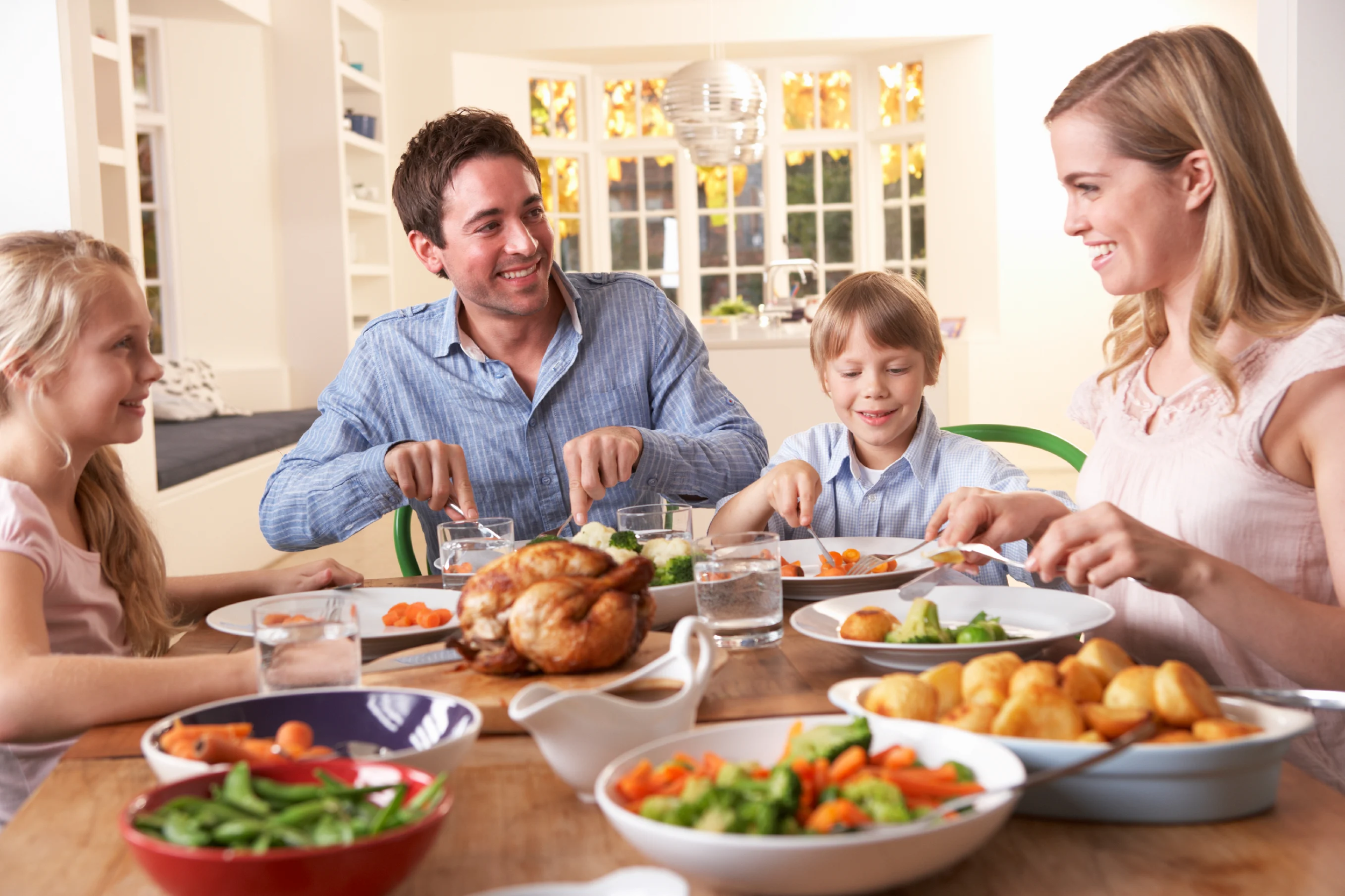 PPT2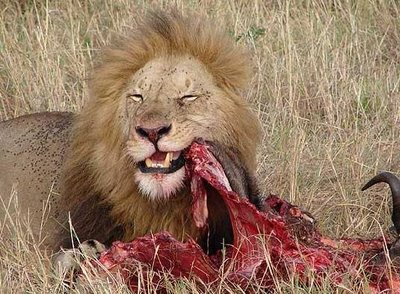 PPT3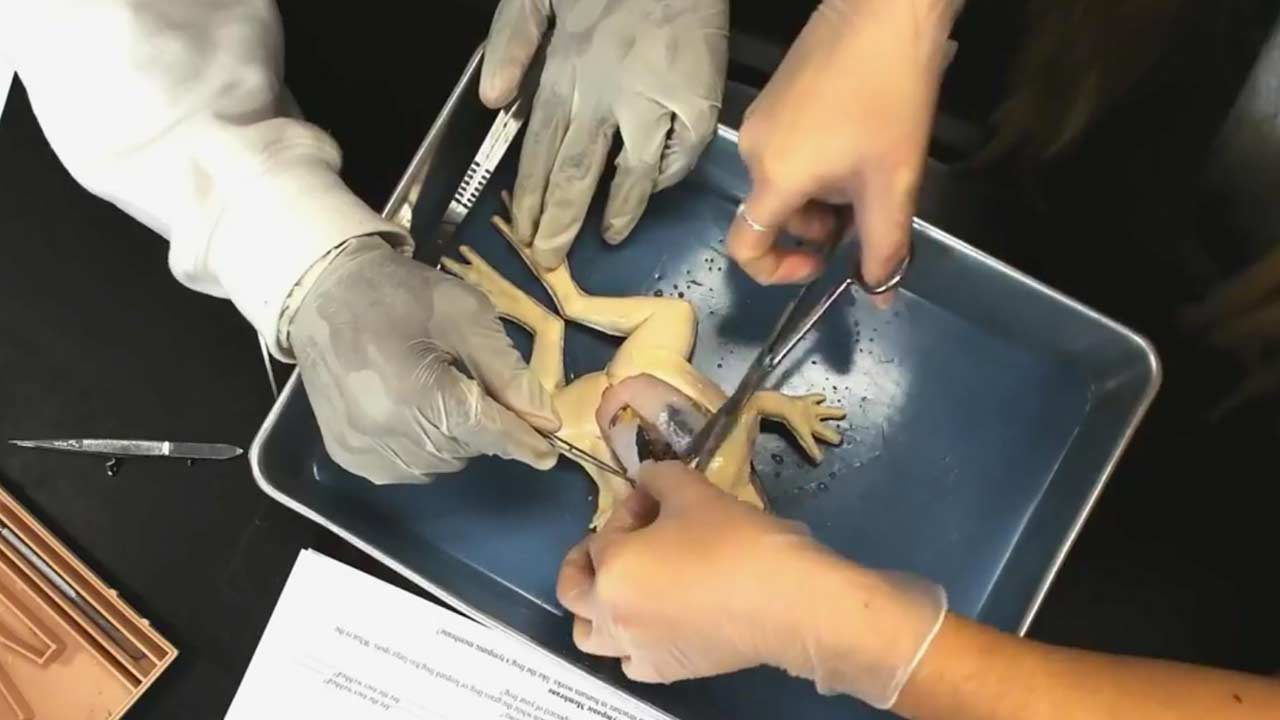 